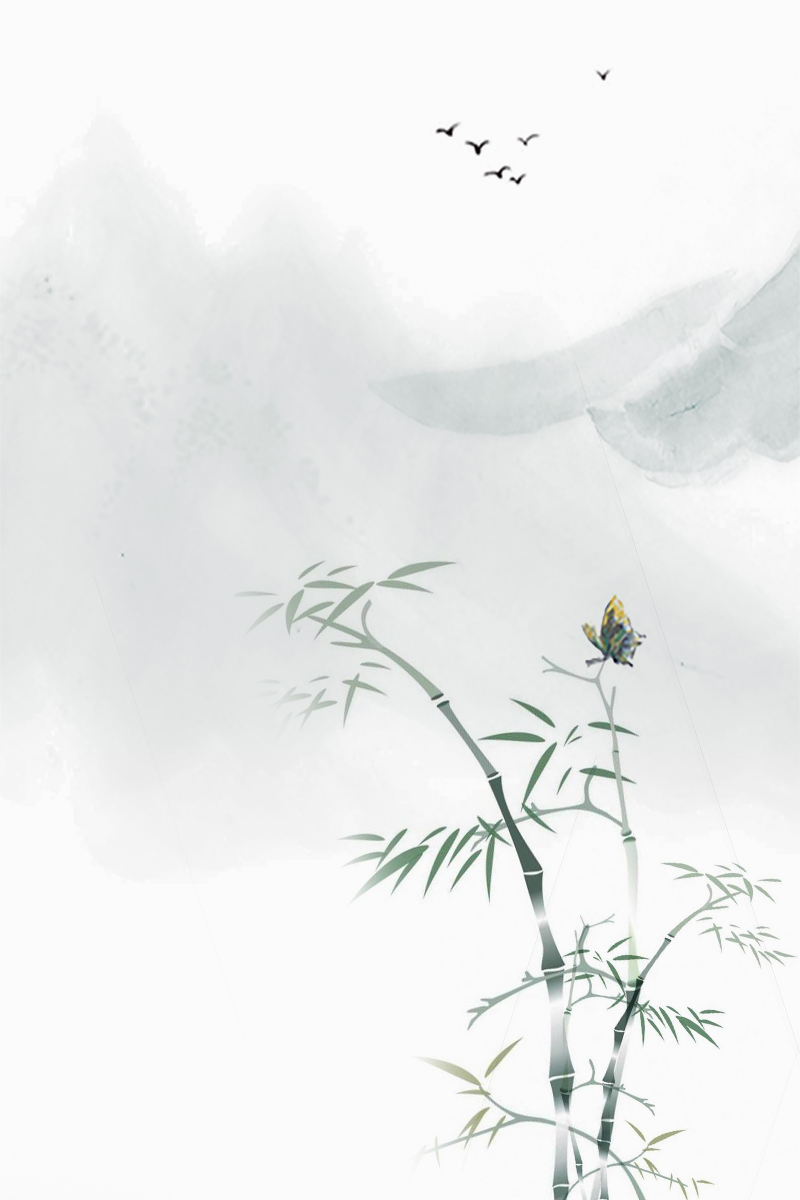 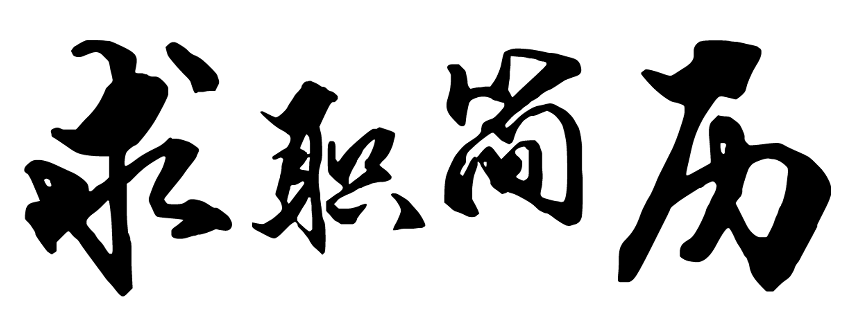 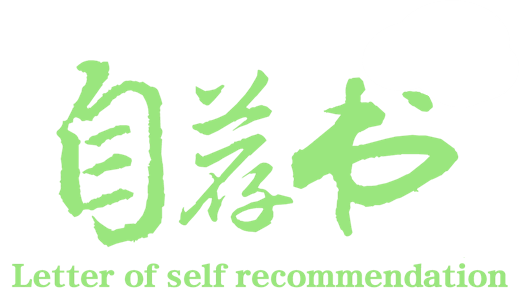 0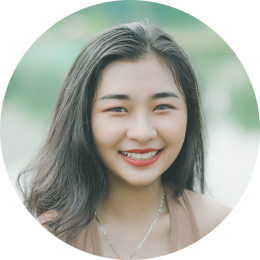 .